РАСПОРЕД ЧАСОВА ДРУГИ ЦИКЛУС ОБРАЗОВАЊА:V-1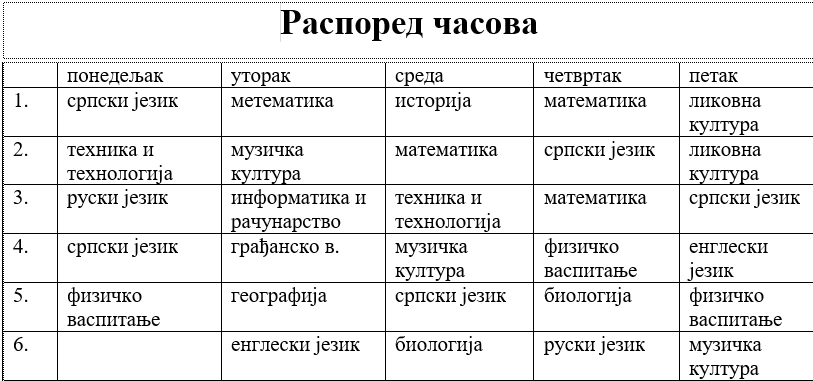 V-2VI-1VI-2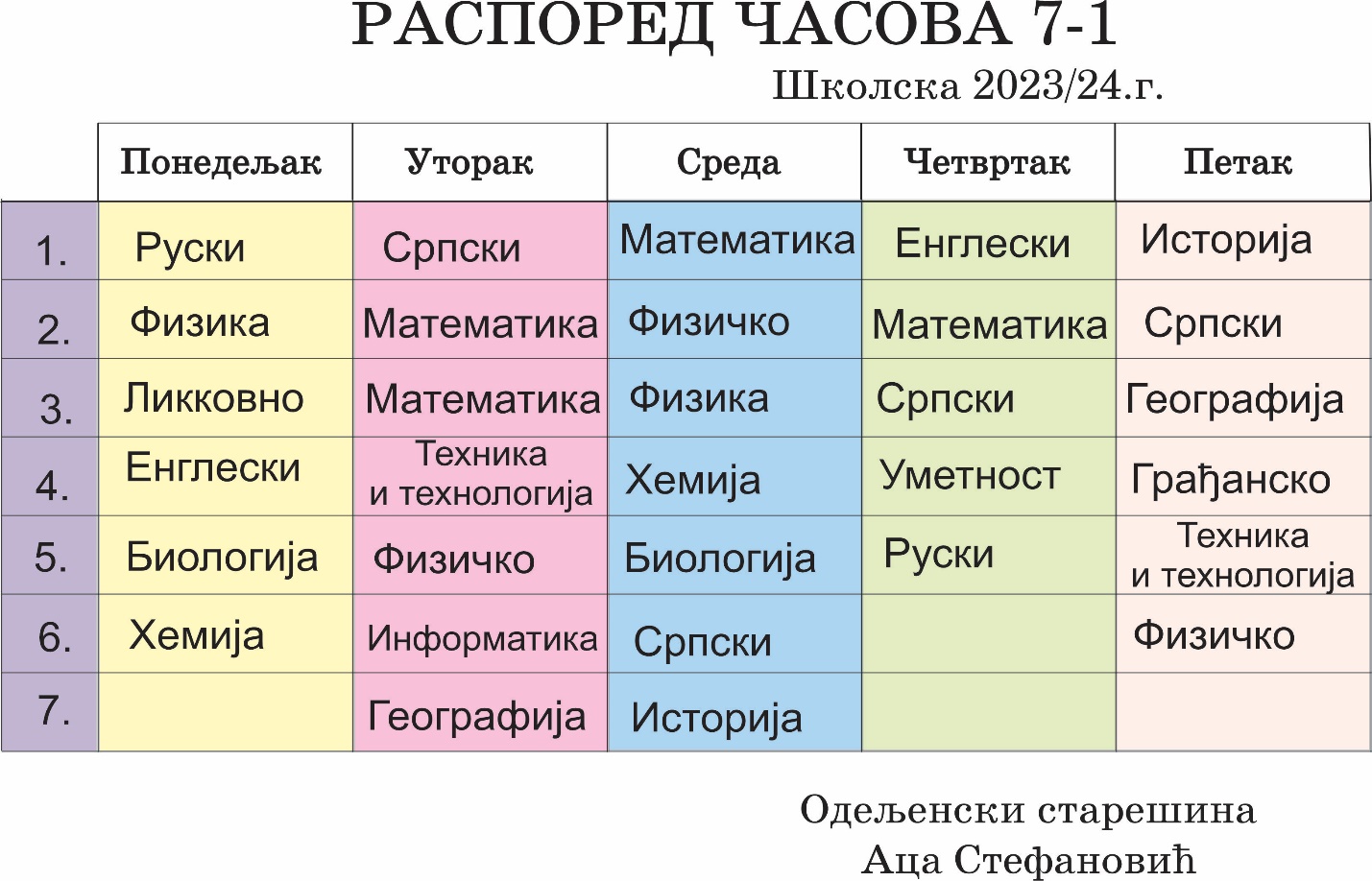 VIII-1VIII-2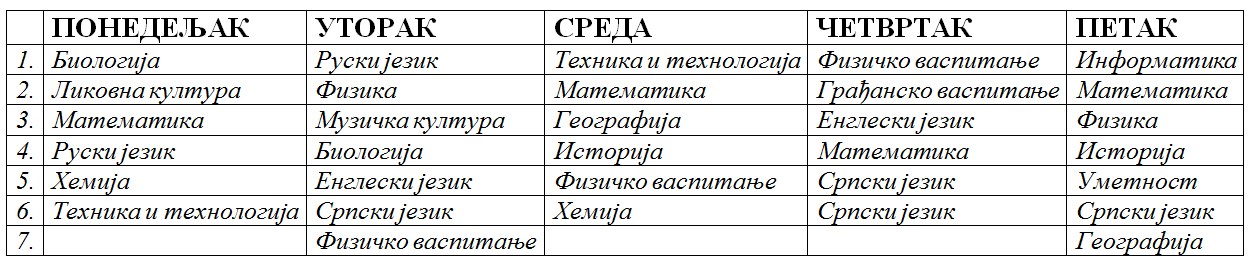 ПОНЕДЕЉАКУТОРАКСРЕДАЧЕТВРТАКПЕТАК0.1.Ликовна култураМузичка култураМузичко-ритмичка стимулацијаСрпски језик и књижевностСрпски језик и књижевност2.Српски језик и књижевностСрпски језик и књижевностИсторијаРуски језикМузичка култура3.Техника и технологијаРуски језикФизичко и здравствено васпитањеФизичко и здравствено васпитањеИнформатика и рачунарство4.БиологијаГеографијаБиологијаМатематикаЛиковна култура5.МатематикаТехника и технологијаМатематикаГрађанско васпитање6.Енглески језикСрпски језик и књижевностМатематикаЕнглески језик7.Физичко и здравствено васпитањеРед.бр.ПонедељакУторак СредаЧетвртак Петак 1.МАТЕМАТИКАМАТЕМАТИКАФИЗИКАБИОЛОГИЈАСРПСКИ ЈЕЗИК И КЊИЖЕВНОСТ2.СРПСКИ ЈЕЗИК И КЊИЖЕВНОСТТЕХНИКА  и ТЕХНОЛОГИЈАСРПСКИ ЈЕЗИК И КЊИЖЕВНОСТМАТЕМАТИКАГРАЂАНСКО В.3.СРПСКИ ЈЕЗИК И КЊИЖЕВНОСТЕНГЛЕСКИ ЈЕЗИКМАТЕМАТИКАФИЗИКАИСТОРИЈА4.ФИЗ. И ЗДР.В.ФИЗ. И ЗДР.В.ЕНГЛЕСКИ ЈЕЗИКРУСКИ ЈЕЗИКМУЗИКОМ КРОЗ ЖИВОТ5.МУЗИЧКА КУЛТУРАИСТОРИЈАГЕОГРАФИЈАИНФОРМАТИКА И РАЧУНАРСТВОГЕОГРАФИЈА6.БИОЛОГИЈАРУСКИ ЈЕЗИКФИЗ. И ЗДР.В.ТЕХНИКА  и ТЕХНОЛОГИЈАЛИКОВНА КУЛТУРАРед.бр.ПонедељакУторак СредаЧетвртак Петак 1.МАТЕМАТИКАМАТЕМАТИКАФИЗИКАБИОЛОГИЈАСРПСКИ ЈЕЗИК И КЊИЖЕВНОСТ2.СРПСКИ ЈЕЗИК И КЊИЖЕВНОСТТЕХНИКА  и ТЕХНОЛОГИЈАСРПСКИ ЈЕЗИК И КЊИЖЕВНОСТМАТЕМАТИКАГРАЂАНСКО В.3.СРПСКИ ЈЕЗИК И КЊИЖЕВНОСТЕНГЛЕСКИ ЈЕЗИКМАТЕМАТИКАФИЗИКАИСТОРИЈА4.ФИЗ. И ЗДР.В.ФИЗ. И ЗДР.В.ЕНГЛЕСКИ ЈЕЗИКРУСКИ ЈЕЗИКМУЗИКОМ КРОЗ ЖИВОТ5.МУЗИЧКА КУЛТУРАИСТОРИЈАГЕОГРАФИЈАИНФОРМАТИКА И РАЧУНАРСТВОГЕОГРАФИЈА6.БИОЛОГИЈАРУСКИ ЈЕЗИКФИЗ. И ЗДР.В.ТЕХНИКА  и ТЕХНОЛОГИЈАЛИКОВНА КУЛТУРА ПонедењакУторакСредаЧетвртакПетак0.ЧОС1.ИнформатикаБиологијаФизичко и здравствено васпитањеМатематикаМатематика2.Руски језикРуски језикГрађанско васпитањеБиологијаФизика3.ИсторијаФизикаМузичка култураСрпски језик и књижевностЛиковна култура4.МатематикаМатематикаГеографијаСрпски језик и књижевностСрпски језик и књижевност5.Енглески језикИсторијаХемијаЕнглески језикСрпски језик и књижевност6.Физичко и здравствено васпитањеГеографијаИсторијаФизичко и здравствено васпитањеИнформатика7.ХемијаФизичко и здравствено васпитањеИнформатика